Установить приложение Zoom.Открыть  Zoom  и войти в конференцию 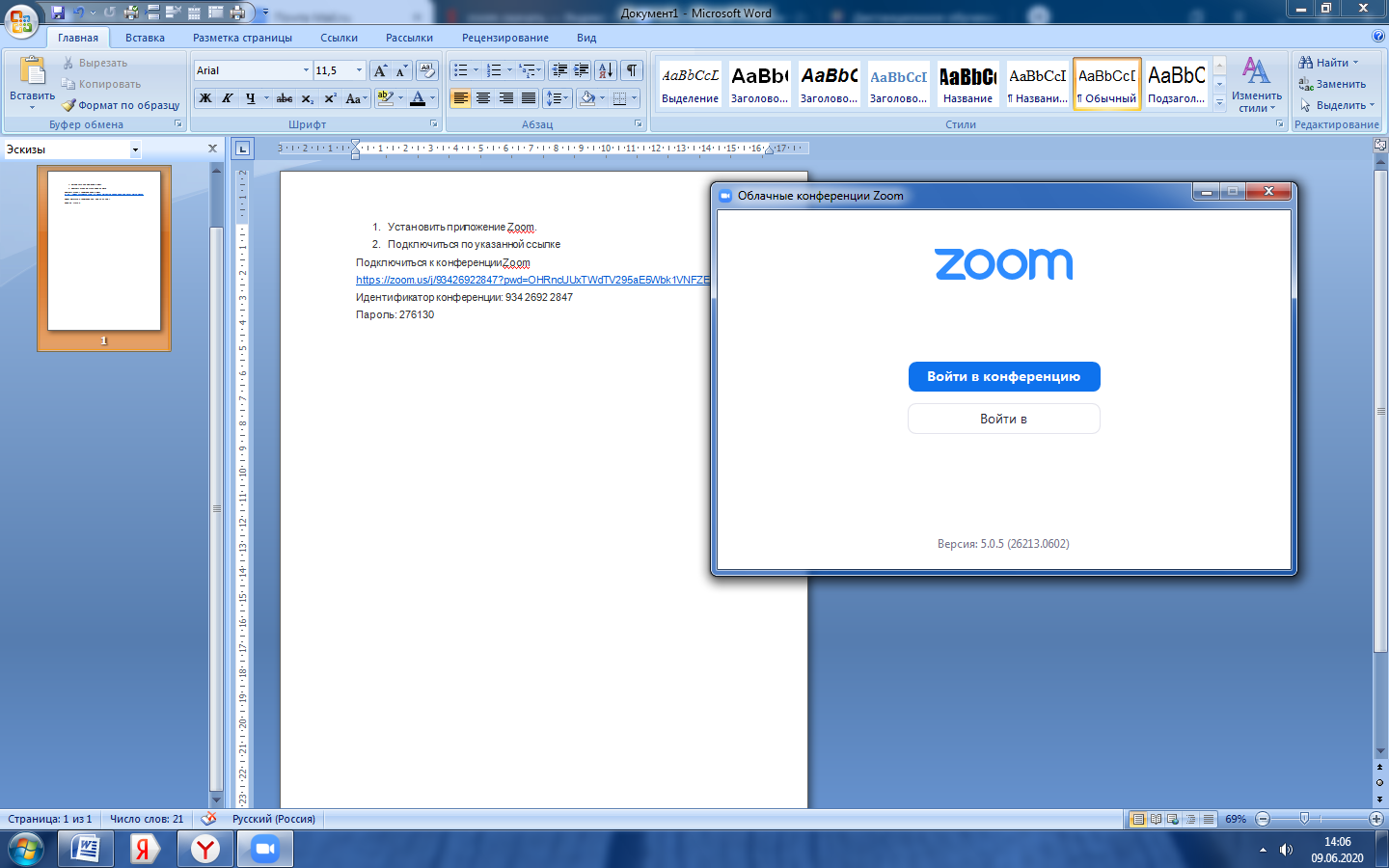 Подключиться к конференции  с помощью Идентификатор конференции934 2692 2847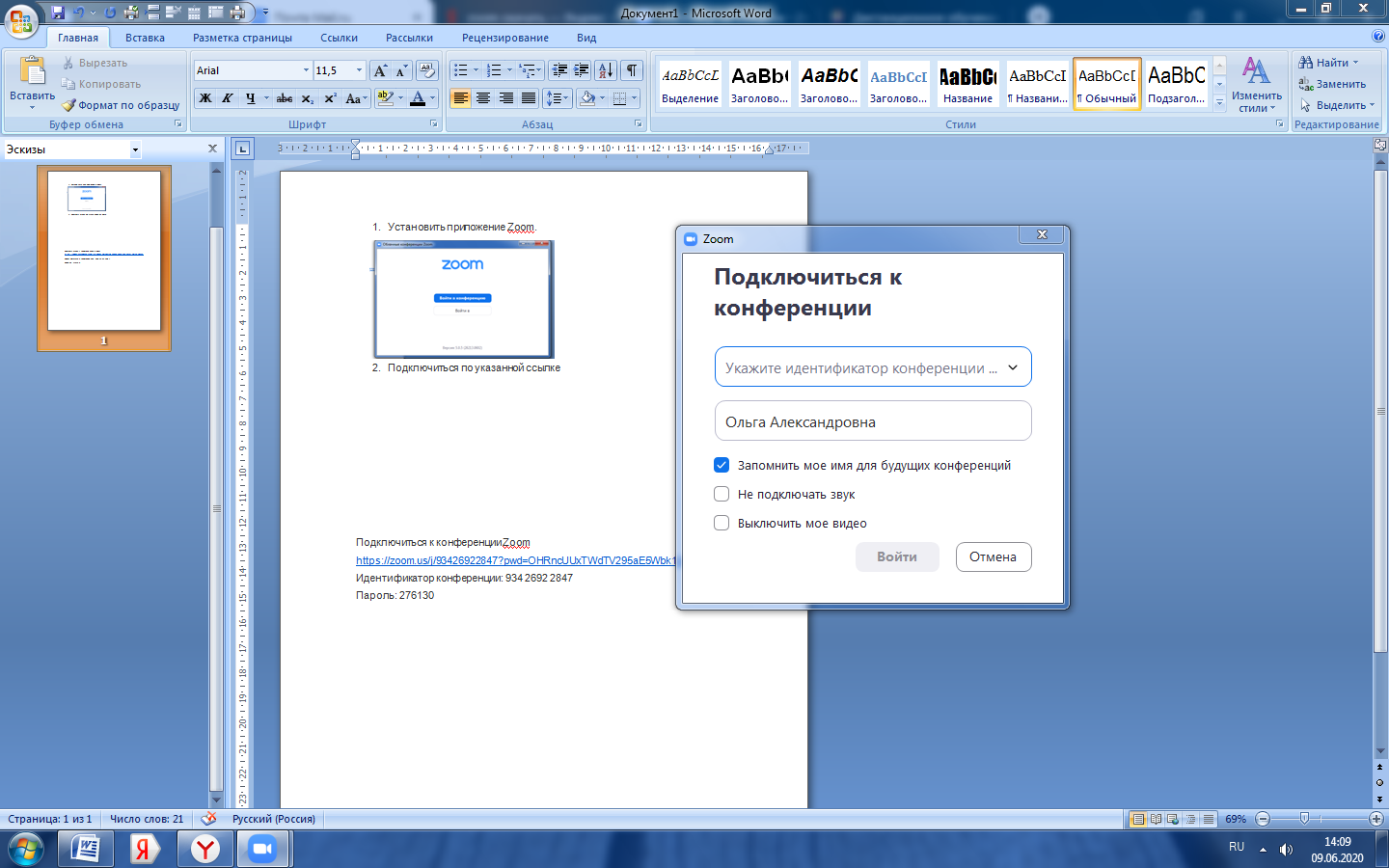 Указать свою фамилию, инициалы и группу Вести Пароль: 276130 и войти в конференцию 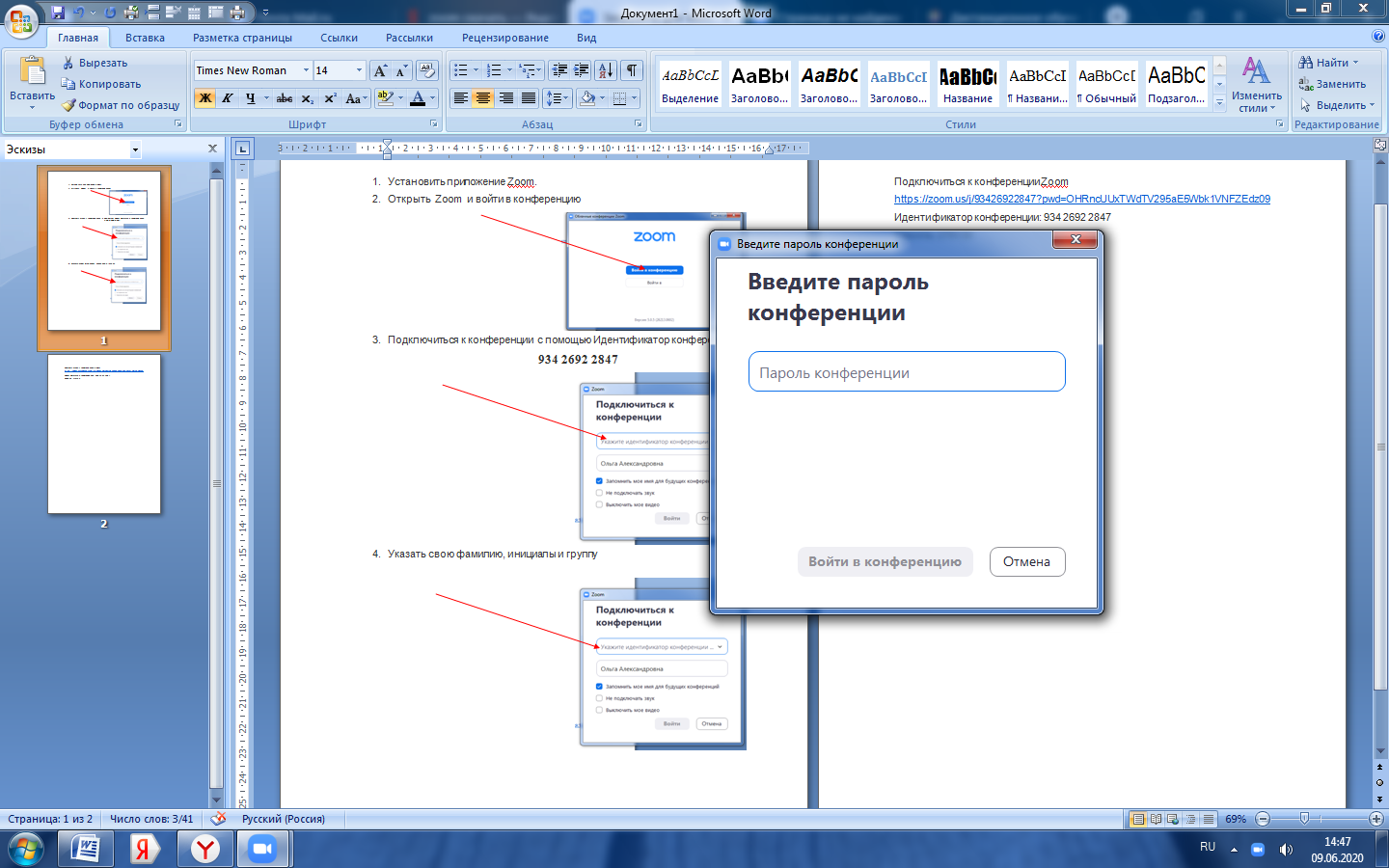 Дождитесь пока организатор начнет трансляцию конференции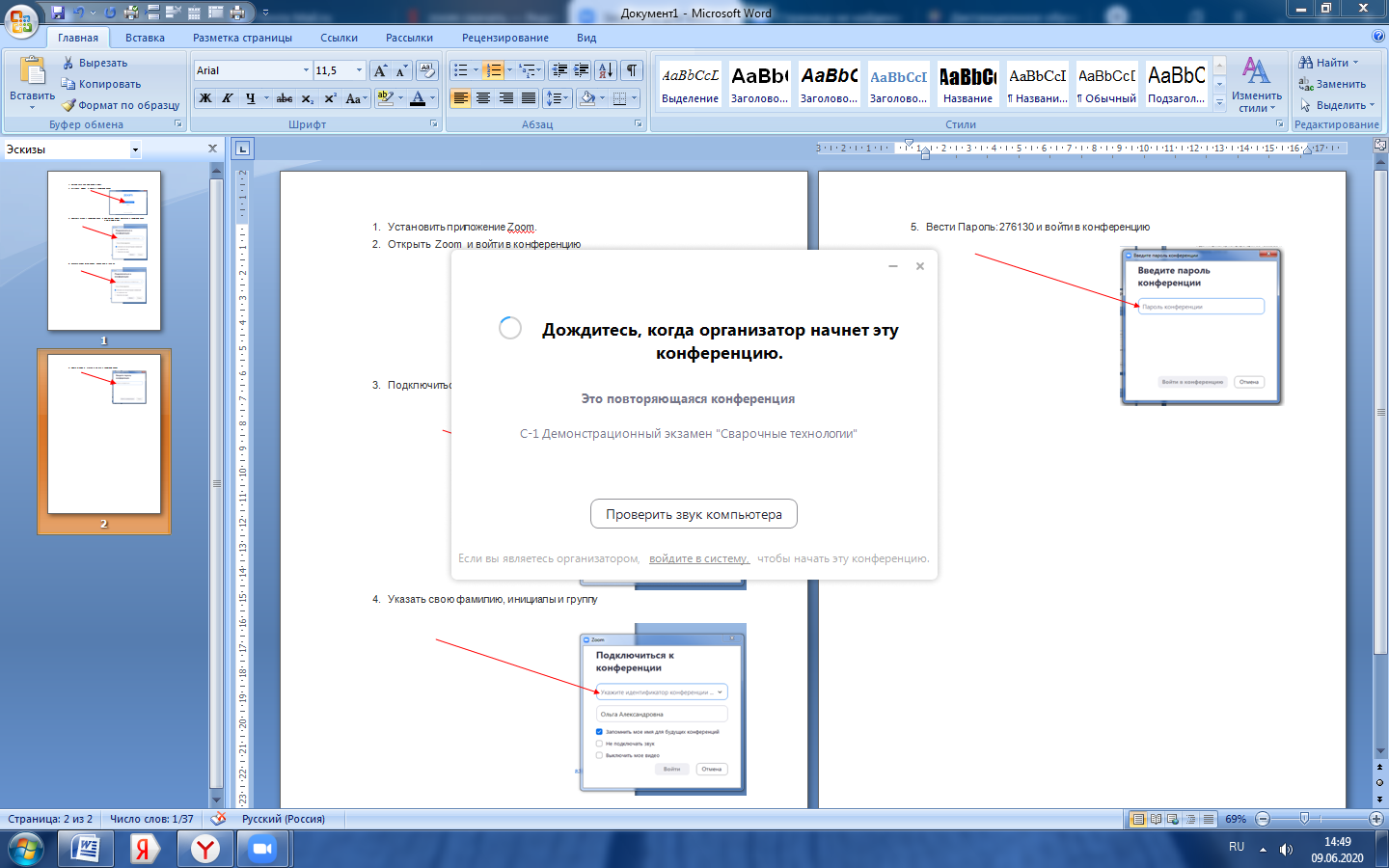 Обратная связь осуществляется по средствам видеосвязи или текстового чата.  